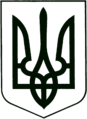 УКРАЇНА
МОГИЛІВ-ПОДІЛЬСЬКА МІСЬКА РАДА
ВІННИЦЬКОЇ ОБЛАСТІВИКОНАВЧИЙ КОМІТЕТ                                                           РІШЕННЯ №300Від 06.09.2022р.                                              м. Могилів-ПодільськийПро надання дозволу на влаштування модульної громадської вбиральні та навісу ____________________ по вулиці Грецькійу м. Могилеві-Подільському Вінницької областіКеруючись ст. 30 Закону України від 21.05.1997 року №280/97 ВР «Про місцеве самоврядування в Україні», ст.ст. 36, 37 Закону України «Про благоустрій населених пунктів», враховуючи пропозиції агентства ООН у справах біженців (UNHCR), - виконком міської ради ВИРІШИВ:1. Надати дозвіл Агентству ООН у справах біженців (UNHCR) на влаштування громадської вбиральні та навісу _____________________ по вулиці Грецькій у м. Могилеві-Подільському Вінницької області згідно схеми, що додається.2. Агентству ООН у справах біженців (UNHCR) виконувати роботи із дотриманням Правил благоустрою території міста Могилева-Подільського, затверджених рішенням 7 сесії Могилів-Подільської міської ради 7 скликання від 29.02.2016 року №89, вимог державних будівельних норм та правил.3. Контроль за виконанням даного рішення покласти на першого заступника міського голови Безмещука П.О..             Міський голова				                 Геннадій ГЛУХМАНЮКСхема влаштування громадської вбиральні та навісу ___________________________ по вулиці Грецькій у м. Могилеві-Подільському Вінницької області: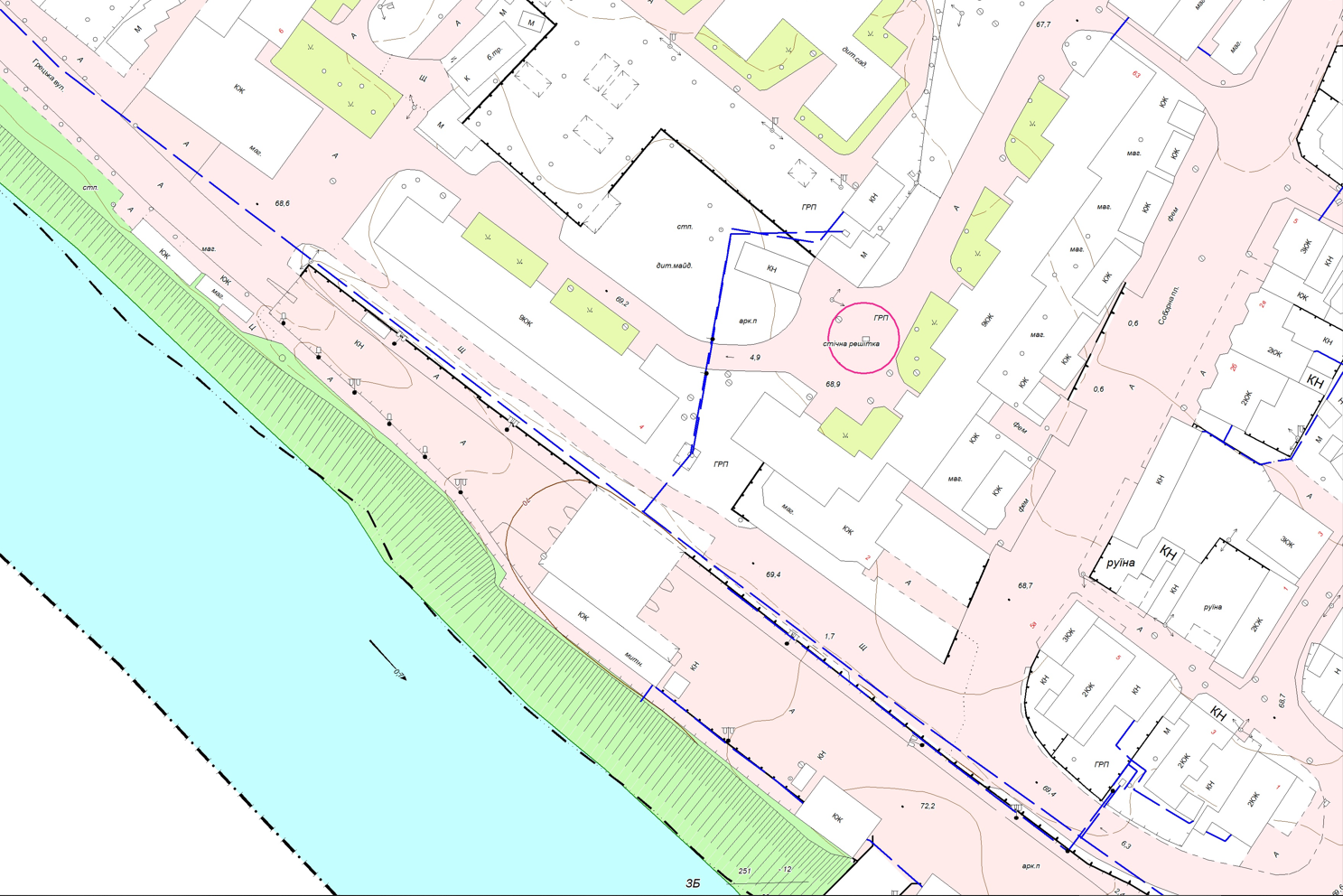                               Перший заступник міського голови                                                                         Петро БЕЗМЕЩУК                  Додаток       до рішення виконавчого      комітету міської ради       від 06.09.2022 року №300